Below is the checklist information used by BSSS staff to complete Pre-Moderation checks on all school Moderation Presentations prior to Moderation Day. Notes for use: This template has been provided for schools to utilise in their own internal quality assurance processes. The Office of the BSSS will undertake an independent assessment using this template of each presentation submitted which informs the moderation review criterion Provision of Materials. This checklist was designed for BSSS staff to check presentations to be able to provide the missing information on a Technical Report. Schools might want to change it so:a checker at your school is marking a box where they have found a requirement to be included and can provide more support to get the presentations ‘complete’ before being submitted.it aligns with your school processes relating to where documents are saved and how you could check ACS info which may not yet have been recorded etc. This checklist is for individual presentations, not the overall school submission. Resources are in ACS and on the BSSS website:Moderation Requirements documentMissing Course Presentations Report (Reports > Moderation > Missing Course Presentations)Presentation status needs to be ‘Submitted For Approval’. (Moderation > Moderation Presentations, check the status). Technical Report: Pre-moderation checking formDocuments folderIntroductionEnter details/commentsChecker name/sSelect the Course Presentation you are checking. Ensure this is the correct Course AND Accreditation type (A/T etc).PREPARE FOR CHECKINGPREPARE FOR CHECKINGDropbox:Open the relevant College folderOpen the Course folder that you selected in the previous question (ensure correct Accreditation type: T/A/C etc). ACS:Navigate to Moderation > Moderation PresentationsFind and Open using the Edit function the appropriate presentation from your list created. See below Dropbox:Open the relevant College folderOpen the Course folder that you selected in the previous question (ensure correct Accreditation type: T/A/C etc). ACS:Navigate to Moderation > Moderation PresentationsFind and Open using the Edit function the appropriate presentation from your list created. See below FOLDER ORGANISATIONFOLDER ORGANISATIONIs the folder organisation correct such as in the example shown below?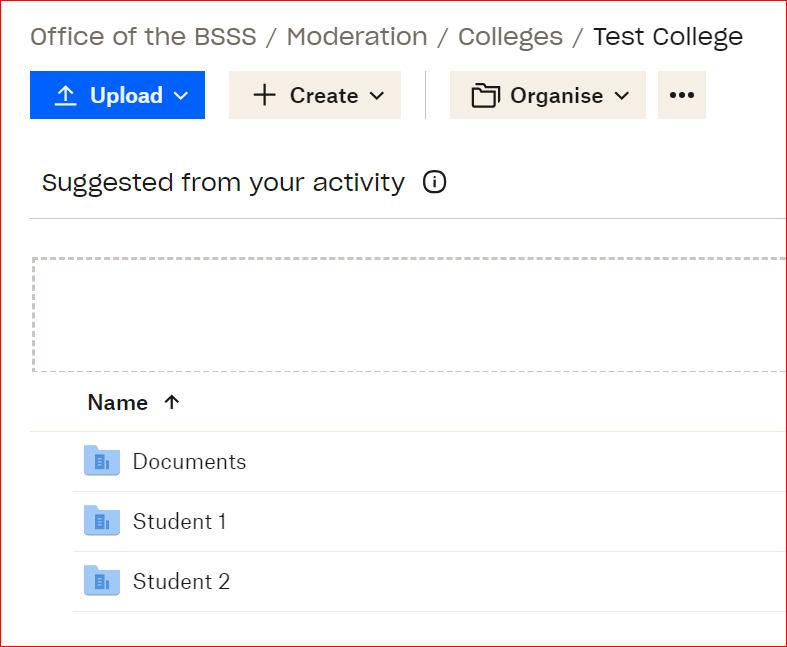 Yes No (complete cells below)Complete this question if answered ‘No’ above: Folder organisation incorrect Provide a description of the issue with the organisation of the folder. Be brief, clear and factual.Examples include:Student work not submitted as separate filesFolder structure or file labelling not per requirementsMissing student identification on assessment tasks in student evidence foldersIssue/s identified with the folder organisation:DOCUMENTS folderDOCUMENTS folderOpen the 'Unit Outline' Referring to the 'Unit Outline' check the number and type of Assessment Tasks that should be included. This information is under the Assessment Tasks sub-heading in the document.Open the 'Unit Outline' Referring to the 'Unit Outline' check the number and type of Assessment Tasks that should be included. This information is under the Assessment Tasks sub-heading in the document.CheckResponseDoes the 'Documents' folder include all of the required files? (Example below, this will vary depending on unit requirements)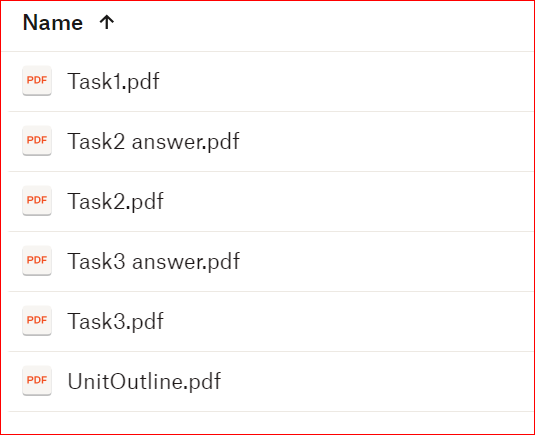 Yes, all files are included.No (complete cells below)Complete this question if answered ‘No’ above: File/s missing from 'Documents' folder Note. Exams or Tests should have answers or solutions included in the task or as a separate document. 'Documents' folder: Missing filesTick all that apply.Assessment task/s SolutionsUnit OutlineOther: Documents folder: UNIT OUTLINEDocuments folder: UNIT OUTLINERefer to the 'Unit Outline'Check each section to ensure that all of the required information is included.ONLY check a box if the Unit Outline DOES NOT have the detail included. 'Unit Outline' files generated in ACS will include these sections - still check for accuracy.If all listed items are included, check only the last box: '*ALL REQUIRED INFORMATION IS INCLUDED.Refer to the 'Unit Outline'Check each section to ensure that all of the required information is included.ONLY check a box if the Unit Outline DOES NOT have the detail included. 'Unit Outline' files generated in ACS will include these sections - still check for accuracy.If all listed items are included, check only the last box: '*ALL REQUIRED INFORMATION IS INCLUDED.CheckResponseThe 'Unit Outline' DOES NOT include: *Tick all that apply. Unit details: Assessment period, Course name, Unit name, Unit Value, Accreditation, Year levelSummary of content  Assessment Tasks: Due dates, Weightings Reference or link to relevant assessment information: meshing, moderation, score calculations, academic integrity, appeals – See BSSS P&P Manual Assessment Standards or Assessment Criteria for relevant course (Year level and A/T/M etc) C and V Course: VET competencies included are correct. If A-E not used, assessed format is identified. E.g. Ongoing observation *ALL REQUIRED INFORMATION IS INCLUDED.Documents folder: ASSESSMENT TASKS AND SOLUTIONSDocuments folder: ASSESSMENT TASKS AND SOLUTIONSAccess the Assessment Task files. Check each section to ensure that all of the required information is included.ONLY check a box if it is NOT included in the listed Assessment Task file.Access the Assessment Task files. Check each section to ensure that all of the required information is included.ONLY check a box if it is NOT included in the listed Assessment Task file.Assessment Task 1Assessment Task 1Clean copy of the assessment is MISSING the following:(check the box where this is not evident)Clean copy of the assessment is MISSING the following:(check the box where this is not evident)Accurate Unit information: Course (including only 1 Accreditation type), Unit name, unit value, Semester and year.Due date clearly aligns to the Unit Outline (weeks and date range)  Weight of task matching the Unit Outline.Instructions to student are clear (In-class tasks must include time allowed).Blank rubric for non-test/exams: specific to task, specific for A or T (not the Achievement Standards).  Reference (accessible) BSSS policies relevant to task.Answers/solutions or marking guide for all questions in tests or exams.C or V course - all Units of Competency matching those on the Unit Outline.*ALL REQUIRED INFORMATION IS INCLUDED.Other:Assessment Task 2Assessment Task 2The file with the clean copy of the assessment is MISSING the following:(check the box where this is not evident)The file with the clean copy of the assessment is MISSING the following:(check the box where this is not evident) Accurate Unit information: Course (including only 1 Accreditation type), Unit name, unit value, Semester and year.Due date clearly aligns to the Unit Outline (weeks and date range)  Weight of task matching the Unit Outline.Instructions to student are clear (In-class tasks must include time allowed).Blank rubric for non-test/exams: specific to task, specific for A or T (not the Achievement Standards).  Reference (accessible) BSSS policies relevant to task.Answers/solutions or marking guide for all questions in tests or exams.C or V course - all Units of Competency matching those on the Unit Outline.*ALL REQUIRED INFORMATION IS INCLUDED.Other:Assessment Task 3Assessment Task 3The file with the clean copy of the assessment is MISSING the following:(check the box where this is not evident) Accurate Unit information: Course (including only 1 Accreditation type), Unit name, unit value, Semester and year.Due date clearly aligns to the Unit Outline (weeks and date range)  Weight of task matching the Unit Outline.Instructions to student are clear (In-class tasks must include time allowed).Blank rubric for non-test/exams: specific to task, specific for A or T (not the Achievement Standards).  Reference (accessible) BSSS policies relevant to task.Answers/solutions or marking guide for all questions in tests or exams.C or V course - all Units of Competency matching those on the Unit Outline.*ALL REQUIRED INFORMATION IS INCLUDED.Other:Assessment Task 4Assessment Task 4The file with the clean copy of the assessment is MISSING the following:(check the box where this is not evident) Accurate Unit information: Course (including only 1 Accreditation type), Unit name, unit value, Semester and year.Due date clearly aligns to the Unit Outline (weeks and date range)  Weight of task matching the Unit Outline.Instructions to student are clear (In-class tasks must include time allowed).Blank rubric for non-test/exams: specific to task, specific for A or T (not the Achievement Standards).  Reference (accessible) BSSS policies relevant to task.Answers/solutions or marking guide for all questions in tests or exams.C or V course - all Units of Competency matching those on the Unit Outline.*ALL REQUIRED INFORMATION IS INCLUDED.Other:Assessment Task 5Assessment Task 5The file with the clean copy of the assessment is MISSING the following:(check the box where this is not evident) Accurate Unit information: Course (including only 1 Accreditation type), Unit name, unit value, Semester and year.Due date clearly aligns to the Unit Outline (weeks and date range)  Weight of task matching the Unit Outline.Instructions to student are clear (In-class tasks must include time allowed).Blank rubric for non-test/exams: specific to task, specific for A or T (not the Achievement Standards).  Reference (accessible) BSSS policies relevant to task.Answers/solutions or marking guide for all questions in tests or exams.C or V course - all Units of Competency matching those on the Unit Outline.*ALL REQUIRED INFORMATION IS INCLUDED.Other:How many of the Assessment Tasks had issues identified? *STUDENT PORTFOLIOSSTUDENT PORTFOLIOSRefer to:Portfolio numbers table (table shown under minimum number question).Refer to the relevant course/subject to check number and which are to be provided.Refer to:Portfolio numbers table (table shown under minimum number question).Refer to the relevant course/subject to check number and which are to be provided.Have the minimum number of Student Portfolios been provided? See Moderation Day requirements document *Yes No (complete cell below)Is the selection of Student Portfolios relevant to grade achievement appropriate OR a comment in ACS explains difference?(Refer to ACS and table)Yes No (complete cell below)Complete this question if answered ‘No’ above: Portfolio selection issue (where comment did not explain)  No 'A grade'  No 'B grade' (Maths and English)  No 'C grade'  Highest grade not provided where expected Student Portfolio checksOpen one Student Portfolio at a time and check each section to ensure that all of the following are included. A portfolio will include between 1 and 5 Assessment Tasks (AT). Only complete the response for each Student Portfolio and AT that is included in the submission.ONLY check a box if the portfolio DOES NOT have the detail included.If all listed items are included, check the last box for each Assessment Task (listed as AT1, AT2 etc):'*ALL REQUIRED INFORMATION IS INCLUDED.Student Portfolio checksOpen one Student Portfolio at a time and check each section to ensure that all of the following are included. A portfolio will include between 1 and 5 Assessment Tasks (AT). Only complete the response for each Student Portfolio and AT that is included in the submission.ONLY check a box if the portfolio DOES NOT have the detail included.If all listed items are included, check the last box for each Assessment Task (listed as AT1, AT2 etc):'*ALL REQUIRED INFORMATION IS INCLUDED.Student Portfolio 1 MISSING elements:(check the box where this is not evident)Comment if required: AT1: student work is clearly from the same student (ID/initials/name) for all the work AT1: ISP from ACS - document has no handwritten or digitally edited information in the Explanatory Comments  AT1: mark and grade listed on ISP matches exactly as listed on student work. -both mark and grade are on student work   AT1: student work is accessible - files open, legible scans, links active (not recommended)  AT1: required files included for practical/oral tasks (Eg pictures, videos, AV) AT1: marked rubric / marking scheme provided *AT1: ALL REQUIRED INFORMATION IS INCLUDED AT2: student work is clearly from the same student (ID/initials/name) for all the work AT2: ISP from ACS - document has no handwritten or digitally edited information in the Explanatory Comments  AT2: mark and grade listed on ISP matches exactly as listed on student work. -both mark and grade are on student work    AT2: student work is accessible - files open, legible scans, links active (not recommended)  AT2: required files included for practical/oral tasks (Eg pictures, videos, AV) AT2: marked rubric / marking scheme provided *AT2: ALL REQUIRED INFORMATION IS INCLUDED AT3: student work is clearly from the same student (ID/initials/name) for all the work AT3: ISP from ACS - document has no handwritten or digitally edited information in the Explanatory Comments  AT3: mark and grade listed on ISP matches exactly as listed on student work. -both mark and grade are on student work    AT3: student work is accessible - files open, legible scans, links active (not recommended)  AT3: required files included for practical/oral tasks (Eg pictures, videos, AV)  AT3: marked rubric / marking scheme provided *AT3: ALL REQUIRED INFORMATION IS INCLUDED AT4: student work is clearly from the same student (ID/initials/name) for all the work AT4: ISP from ACS - document has no handwritten or digitally edited information in the Explanatory Comments  AT4: mark and grade listed on ISP matches exactly as listed on student work. -both mark and grade are on student work    AT4: student work is accessible - files open, legible scans, links active (not recommended)  AT4: required files included for practical/oral tasks (Eg pictures, videos, AV)  AT4: marked rubric / marking scheme provided *AT4: ALL REQUIRED INFORMATION IS INCLUDED AT5: student work is clearly from the same student (ID/initials/name) for all the work AT5: ISP from ACS - document has no handwritten or digitally edited information in the Explanatory Comments  AT5: mark and grade listed on ISP matches exactly as listed on student work. -both mark and grade are on student work    AT5: student work is accessible - files open, legible scans, links active (not recommended)  AT5: required files included for practical/oral tasks (Eg pictures, videos, AV)  AT5: marked rubric / marking scheme provided *AT5: ALL REQUIRED INFORMATION IS INCLUDEDStudent Portfolio 2 MISSING elements:(check the box where this is not evident)Comment if required: AT1: student work is clearly from the same student (ID/initials/name) for all the work AT1: ISP from ACS - document has no handwritten or digitally edited information in the Explanatory Comments  AT1: mark and grade listed on ISP matches exactly as listed on student work. -both mark and grade are on student work    AT1: student work is accessible - files open, legible scans, links active (not recommended)  AT1: required files included for practical/oral tasks (Eg pictures, videos, AV)  AT1: marked rubric / marking scheme provided *AT1: ALL REQUIRED INFORMATION IS INCLUDED AT2: student work is clearly from the same student (ID/initials/name) for all the work AT2: ISP from ACS - document has no handwritten or digitally edited information in the Explanatory Comments  AT2: mark and grade listed on ISP matches exactly as listed on student work. -both mark and grade are on student work    AT2: student work is accessible - files open, legible scans, links active (not recommended)  AT2: required files included for practical/oral tasks (Eg pictures, videos, AV)  AT2: marked rubric / marking scheme provided *AT2: ALL REQUIRED INFORMATION IS INCLUDED AT3: student work is clearly from the same student (ID/initials/name) for all the work AT3: ISP from ACS - document has no handwritten or digitally edited information in the Explanatory Comments  AT3: mark and grade listed on ISP matches exactly as listed on student work. -both mark and grade are on student work    AT3: student work is accessible - files open, legible scans, links active (not recommended)  AT3: required files included for practical/oral tasks (Eg pictures, videos, AV)  AT3: marked rubric / marking scheme provided *AT3: ALL REQUIRED INFORMATION IS INCLUDED AT4: student work is clearly from the same student (ID/initials/name) for all the work AT4: ISP from ACS - document has no handwritten or digitally edited information in the Explanatory Comments  AT4: mark and grade listed on ISP matches exactly as listed on student work. -both mark and grade are on student work    AT4: student work is accessible - files open, legible scans, links active (not recommended)  AT4: required files included for practical/oral tasks (Eg pictures, videos, AV)  AT4: marked rubric / marking scheme provided *AT4: ALL REQUIRED INFORMATION IS INCLUDED AT5: student work is clearly from the same student (ID/initials/name) for all the work AT5: ISP from ACS - document has no handwritten or digitally edited information in the Explanatory Comments  AT5: mark and grade listed on ISP matches exactly as listed on student work. -both mark and grade are on student work    AT5: student work is accessible - files open, legible scans, links active (not recommended)  AT5: required files included for practical/oral tasks (Eg pictures, videos, AV)  AT5: marked rubric / marking scheme provided *AT5: ALL REQUIRED INFORMATION IS INCLUDEDStudent Portfolio 3 MISSING elements:(check the box where this is not evident)Comment if required: AT1: student work is clearly from the same student (ID/initials/name) for all the work AT1: ISP from ACS - document has no handwritten or digitally edited information in the Explanatory Comments  AT1: mark and grade listed on ISP matches exactly as listed on student work. -both mark and grade are on student work    AT1: student work is accessible - files open, legible scans, links active (not recommended)  AT1: required files included for practical/oral tasks (Eg pictures, videos, AV)  AT1: marked rubric / marking scheme provided *AT1: ALL REQUIRED INFORMATION IS INCLUDED AT2: student work is clearly from the same student (ID/initials/name) for all the work AT2: ISP from ACS - document has no handwritten or digitally edited information in the Explanatory Comments  AT2: mark and grade listed on ISP matches exactly as listed on student work. -both mark and grade are on student work    AT2: student work is accessible - files open, legible scans, links active (not recommended)  AT2: required files included for practical/oral tasks (Eg pictures, videos, AV)  AT2: marked rubric / marking scheme provided *AT2: ALL REQUIRED INFORMATION IS INCLUDED AT3: student work is clearly from the same student (ID/initials/name) for all the work AT3: ISP from ACS - document has no handwritten or digitally edited information in the Explanatory Comments  AT3: mark and grade listed on ISP matches exactly as listed on student work. -both mark and grade are on student work    AT3: student work is accessible - files open, legible scans, links active (not recommended)  AT3: required files included for practical/oral tasks (Eg pictures, videos, AV)  AT3: marked rubric / marking scheme provided *AT3: ALL REQUIRED INFORMATION IS INCLUDED AT4: student work is clearly from the same student (ID/initials/name) for all the work AT4: ISP from ACS - document has no handwritten or digitally edited information in the Explanatory Comments  AT4: mark and grade listed on ISP matches exactly as listed on student work. -both mark and grade are on student work    AT4: student work is accessible - files open, legible scans, links active (not recommended)  AT4: required files included for practical/oral tasks (Eg pictures, videos, AV)  AT4: marked rubric / marking scheme provided *AT4: ALL REQUIRED INFORMATION IS INCLUDED AT5: student work is clearly from the same student (ID/initials/name) for all the work AT5: ISP from ACS - document has no handwritten or digitally edited information in the Explanatory Comments  AT5: mark and grade listed on ISP matches exactly as listed on student work. -both mark and grade are on student work    AT5: student work is accessible - files open, legible scans, links active (not recommended)  AT5: required files included for practical/oral tasks (Eg pictures, videos, AV)  AT5: marked rubric / marking scheme provided *AT5: ALL REQUIRED INFORMATION IS INCLUDEDSTUDENT PORTFOLIO SUMMARYHow many of the Student Portfolios had issues identified?COURSE PRESENTATION SUMMARYA 'complete' presentation has no issues or missing elementsAn 'incomplete' presentation has minor or significant issues or missing elements. COURSE PRESENTATION SUMMARYA 'complete' presentation has no issues or missing elementsAn 'incomplete' presentation has minor or significant issues or missing elements. Is this Course Presentation 'complete' or 'incomplete'?CompleteIncompleteAny overall comments about the Course Presentation(if none in addition to what has been recorded, leave blank).